2020 учебный год, старший возраст.Уважаемые родители!На время самоизоляции предлагаем вам электронный материал, который поможет интересно провести часы самоизоляции вам и нашим ребятам.Надеемся на взаимопонимание и обратную связь.Тема недели: “Весна”Рекомендации для родителей по теме недели «Весна»1. Побеседуйте с ребенком:Весной солнце греет или морозит?Весной снег тает или застывает?Что делают ручьи весной?Весной травка зеленеет или вянет?Весной люди носят шубы или куртки?2. Дидактическая игра «Назови ласково»День – денек.Почка – почечка.Солнце – солнышко.Птицы – птички Лист – листочекЛужа – лужицаДождь – дождикТрава – травушкаРучей – ручеекВетер – ветерокТуча – тучкаЦветок – цветочек.и т. д.Игра «Один – много»Птица – птицы – много птиц.Сосулька – сосульки – много сосулек.Гнездо – гнезда – много гнезд.День – дни – много дней.Корень – корни – много корней.Стебель – стебли – много стеблей.Лист – листья – много листьев.3. Загадки:Тает снежок,Ожил лужок.День прибывает.Когда это бывает? (Весна)Первым вылез из земли на проталинке.Он мороза не боится, хоть ималенький. (Подснежник)В голубенькой рубашке,Бежит по дну овражка. (Ручеек)Висит за окошком кулек ледяной,Он полон капели и пахнет весной. (Сосулька)Не пешеход, а идёт.Мокнут люди у ворот.Ловит дворник его в кадку.Очень трудная загадка? (дождь)4. Выучите с ребенком стихотворение «Весна» (И. Токмакова)К нам весна шагаетБыстрыми шагами,И сугробы таютПод её ногами.Чёрные проталины,На полях видны.Видно очень тёплыеНоги у весны.5. Пальчиковые игры«Кораблик»По реке плывет кораблик,     (ладони соединить лодочкой)Он плывет издалека.     (выполнять волнообразные движения руками)На кораблике четыреОчень храбрых моряка.     (показать одновременно по 4 - ре пальца на каждой руке)У них ушки на макушке     (сложить обе ладони к макушке)У них длинные хвосты.     (пальцы рук сложить в щепотку и развести в стороны)И страшны им только кошки,Только кошки и коты.    (пальцами обеих рук совершать царапающие движения)«Алые цветы»Наши алые цветы распускают лепестки, (Плавно разжать пальцы)Ветерок чуть дышит, лепестки колышет. (Помахать руками перед собой)Наши алые цветки закрывают лепестки, (Плавно сжать пальцы)Тихо засыпают, головой качают. (Плавно опустить их на стол)6. Дыхательная гимнастика:«Весенний ветерок»: набрать побольше воздуха и длительно подуть, вытянув губы «трубочкой».«Подуй на кораблик»: подуть на бумажный кораблик, плавающий в тазу.7. Голосовые упражнения«Лягушата»Произносить «ква-ква» с разной интонацией, в разном темпе и разным голосом (тоненьким, грубым, звонким, весёлым, сердитым и т. д.).Лягушата на реке закричали: «Кве-ке-ке!Ква-ква-ква! Кви-ки-ки!Веселимся у реки!Ква! Ква! Ква! Ква!«Капель»Произносить слоговой ряд «кап-кап-кап» с разной интонацией, в разном темпе и с различной силой голоса.Большие капли капают: КАП! КАП! КАП!Маленькие капельки: кап-кап-кап-кап-…8. Физкультминутки:«Подснежники просыпаются».Дети садятся на корточки и закрывают глаза.Вот подснежники проснулись,Улыбнулись, потянулись.Раз – росой они умылись.Два – изящно покружились.Три – нагнулись и присели.И на солнце поглядели.(Выполняют движения по тексту)«Весна пришла»Солнце, солнце высоко(На цыпочках руки тянем вверх)Нам от солнышка тепло(Легкие поглаживания руками по лицу).Тает снег от лучей, (Приседание)Звонко побежал ручей,(Бег по кругу).Вы за ручейком бегите,Лужи все перешагните,(Ходьба по кругу).9. Гимнастика для глаз «Солнечный зайчик»Солнечный мой заинька,
(вытягивать вперед ладошку)Прыгни на ладошку.
Солнечный мой заинька,
(ставить на ладонь указательный палец другой руки)Маленький, как крошка.
Прыг на носик, на плечо.
Ой, как стало горячо!
Прыг на лобик, и опять
На плече давай скакать
(следить взглядом за движением пальца: к носу, к одному плечу, лбу, к другому плечу)Вот закрыли мы глаза,
(закрыть глаза ладонями)А солнышко играет:
Щечки теплые лучами
Нежно согревает
(широко раскрыть глаза)10. Чтение художественной литературыЛ. Аграчёва «Весело аукнула»Весело аукнулаИз лесу весна,Ей медведь откликнулсяПроурчав со сна.Поскакали зайки к ней,Прилетел к ней грач;Покатился ёжик вслед,Как колючий мяч.Всполошилась белочка,Глянув из дупла, -Дождалась пушистаяСвета и тепла!Гордо приосанилсяПосветлевший бор;На ветвях коричневыхГрянул птичий хор.     К нам весна шагаетБыстрыми шагами,И сугробы таютПод её ногами.Чёрные проталиныНа полях видны.Видно очень тёплыеНоги у весны. (И. Токмакова)Наконец пришла весна.Ель, берёза и сосна,Сбросив белые пижамы,Пробудились ото сна. (И. Шандра)По весне бухли почкиИ проклюнулись листочки.Посмотри на ветки клёна -Сколько носиков зелёных (Т. Дмитриев) Если снег повсюду тает,День становится длинней,Если все зазеленелоИ в полях звенит ручей,Если стал теплее ветер,Если птицам не до сна,Если солнце ярче светит,Значит, к нам пришла весна. (Е. Карганова)     Хорошо в лесу в апреле:Пахнет лиственною прелью,Птицы разные поют,На деревьях гнёзда вьют. (Г. Ладонщиков)     Чудо-чудо-чудеса -У лесной проталинкиРаскрываются глазаУ цветочков маленьких.Есть у них и имя нежное -Называются - "Подснежники"(В. Алфёров)И. Ревю «Детская сказка о весне»В природе творилось что-то непонятное. Зайчонок, Бельчонок и Лисёнок, привыкшие к белому снегу, стали замечать, что он начал чернеть. Показались первые проталины. На лесной дорожке растаял лёд, а на болоте, что в зарослях леса, появились первые серовато-тёмные пятна талой воды.Солнце так и льёт на землю свои весенние золотые лучи. Носатый грач, прилетевший из теплых стран, усердно сооружает гнездо из сухих веток, выстилает дно сухой травой. Он использует в строительстве различный мусор.Зайчонок, Бельчонок и Лисёнок, безуспешно пытавшиеся отыскать Зимнюю Хозяйку, решили расспросить своих мам и пап, о том, что происходит вокруг. «Это — Весна», — пояснили родители, — «чудесное время года, когда пробуждается природа, светлые дни становятся длиннее. Скоро-скоро наберёт силу молодая трава, а на деревьях и кустарниках появятся первые клейкие листочки». Зверята ещё никогда не видели Весну. Они чувствовали, что приходит что-то радостное и теплое.Однажды в солнечный день Зайчонок, Бельчонок и Лисёнок услышали необычные звуки «курлык, курлык». Кто курлыкает? Журавли. Остановившись на привал недалеко от воды, птицы устроили настоящий весенний танец: весело подпрыгивали, ритмично махали крыльями, ходили гарцующей походкой. Это было увлекательное зрелище.Зайчонок, Бельчонок и Лисёнок хлопали в ладоши и не заметили, как сзади кто-то тихонечко подошёл. Оглянувшись, они увидели настоящую красавицу – Весну-Весницу, Красную девицу. «Вы рады моему приходу, дорогие обитатели леса?» — спросила она.Зайчонок, который умудрился встать так, что у него одно ухо припекало солнышко, а другое мёрзло в тени, за всех радостно поприветствовал Красавицу-Весну. И хотя ему было немного жаль, что больше нельзя покататься с ледяной горы, или прыгать в сугробы, от холода он совсем устал. Ему так хотелось, чтобы было светло и тепло и можно было в любой момент полакомиться молодыми побегами деревьев и кустарников. Он был рад, что пришла Весна.А Красавица-Весна научила зверят делать кораблики из лёгкой коры и пускать их по весёлому, журчащему, серебристому ручью. Далеко-далеко. То-то радости было!«Храбрец молодец»Отправилась однажды лиса в село за добычей. Видит - петух на дереве сидит, кукарекает. Лиса к дереву подобралась, а достать петуха не может: высоко забрался петух.- Петушок, петушок, что это ты наверху делаешь? - спрашивает лиса.- Песни пою, всех веселю, - отвечает петух, а у самого при виде лисы сердце от страха так и замерло.- Э, хватит тебе петь! - говорит лиса. - Слети ко мне! Да скорей! Надо солнце просить, надо солнце молить, чтоб оно зашло побыстрее. А то так жжет, так жжет. В поле все как есть сгорит!- Ох, кума Лиса, - отвечает петух, - дайка я еще разок пропою, моих малых цыплят да кур созову. Все станем солнце просить. А с ними, глядишь, и собаки прибегут.- Как собаки? Зачем собаки? - всполошилась лиса.- А как же без собак? Солнце любит, когда собаки его просят. Собаки, кума Лиса, непременно придут. Да во-о-он я вижу: они уже со всех ног сюда мчатся. Тут петух вытянул шею и закукарекал что есть мочи. А лиса - шмыг в кусты.- Начинайте без меня! - кричит. - Я потом приду. Я, знаешь, привыкла, прежде чем к солнцу обратиться, сначала умыться. А сегодня так спешила, что об этом в спешке и позабыла. Как бы солнце на меня не рассердилось!И скрылась в чаще.А петух от радости пуще того раскукарекался: вот он какой храбрец-молодец! Своим умом-разумом хитрую куму Лису победил!ДеньнеделиОбразовательная деятельностьП
ОНЕДЕЛЬНИКФормирование целостной картины мираТема: «Весна, весна на улице…» Цель: Сформировать знания детей о весенних изменениях в природе.Задачи: обобщить знания детей об изменениях в природе в весенний период; закрепить знания о перелётных птицах; развивать и активизировать речь, память, слуховое внимание, мышление, общую и мелкую моторику;воспитывать любовь к птицам, бережное отношение к природе родного края.Материал и оборудование: картинки с изображением перелётных птиц, счетные палочки.Ход занятия.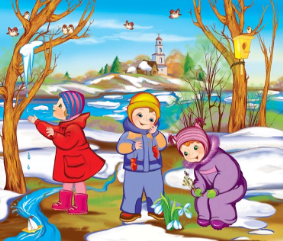 1.Прочить ребенку отрывок стихотворения:Как это приятно -Проснуться и встать.И синее небоВ окно увидать.И снова узнать,Что повсюду - весна,Что утро и солнце,Прекраснее сна! (И. Мазнин)Посмотри, какой чудесный весенний день сегодня. Солнышко заглядывает к нам в окошко, улыбается нам, давай  мы тоже улыбнёмся солнышку и друг другу.2. Основная часть.Родитель: - Как мы можем определить, что наступила весна?- Правильно, по приметам.Дидактическая игра "Приметы весны" (с мячом).Сейчас мы будем передавать мяч друг другу, и вспоминать приметы весны, которые наблюдали на прогулке, по дороге в детский сад.- Солнце светит ярко и пригревает.- Ночи стали короче, а дни длиннее.- На солнце снег тает и превращается в воду.- Появляются проталины.- Бегут весёлые ручейки.- Появляются первые весенние цветы - подснежники.- С юга возвращаются перелётные птицы.- Набухают почки на деревьях и кустарнике.- Просыпаются насекомые.- Тёплый ветер дует с юга.Родитель: - Молодец, весна у нас уже в городе наступила. А какая она? (Теплая, светлая, радостная, звонкая, добрая, солнечная, зеленая, ласковая.)Родитель: - Давай поиграем.Физкультминутка «По тропинке в лес пойдем…»По тропинке в лес пойдем, (Дети шагают)Лужу мимо обойдем (Обходят воображаемую лужу)Перепрыгнем ручеек (Перепрыгивают через «ручеек»)И присядем на пенек (Дети приседают)Мы налево поглядим (Смотрят налево)И на направо поглядим (Смотрят направо)К солнцу руки поднимаем (Поднимают руки вверх)Чистый воздух мы вдыхаем (Дышим носом)Ах, какая красота! (Удивляются, разводят руки в сторону)Мы веселые друзья!!!Родитель: Весной природа оживает и происходит много разных явлений. А вот каких, вспомним вместе. Подберите слова - действия и закончите предложения.Весной солнце … (греет, припекает, ласкает…)Весной сосульки под солнцем… (тают, капают…)Весной сугробы от солнечного тепла… (оседают, тают…)Весной на деревьях почки… (набухают, лопаются…)Весной ручьи… (бегут, журчат, звенят…)Весной птицы… (возвращаются, прилетают…)Весной птицы гнёзда… (вьют, строят, делают …)Весной лёд на реке…(тает, трещит, ломается, плывёт…)Весной на проталинах первые цветы…(появляются, расцветают)Весной травка… (пробивается, растёт, зеленеет…)Родитель : - Весна пробуждает природу ото сна, все вокруг зеленеет. Именно весной к нам прилетают наши пернатые друзья и приносят весну на своих крыльях.-Скажи, а какие птицы первыми прилетают с юга?(грачи).Родитель: - Какие ещё птицы прилетают в марте? (скворцы, жаворонки, чижи и зяблики).- Затем прилетают журавли, трясогузки, дрозды, ласточки, стрижи, соловьи.- А когда к нам возвращаются утки и гуси? (как только сходит лёд на реках и озёрах)- Как мы называем этих птиц? (водоплавающие). - Что общего у всех птиц? ( крылья, хвост, туловище, голова, клюв, перья). -Что происходит нового в жизни птиц весной? (птицы заняты важным делом- вьют гнезда).Родитель: Давай поможем птицам и сделаем для них скворечник. Дидактическое упражнение «Скворечник»(Дети выкладывают скворечники из счетных палочек на столе).Заключение.Родитель: - Вот и закончилось наше занятие. Что тебе понравилось? Что запомнилось?В
ТО
Р
Н
И
КРазвитие речиТема: ВеснаЦель: закрепление признаков весны, сезонных изменений в природе, связанные с этим периодом. Задачи: Развивать лексико-грамматический строй речи Учить составлять предложения по опорным словам, учить составлять распространенные предложения с помощью вопросов.Воспитывать интерес к изучению природы.Ход занятия: Ребята, внимательно послушайте стихотворение и вы поймёте, какому времени года будет посвящено сегодняшнее занятие.Деньки стоят погожие,На праздники похожие,А в небе - солнце теплое,Веселое и доброе.Все реки разливаются,Все почки раскрываются,Ушла зима со стужами,Сугробы стали лужами.Покинув страны южные,Вернулись птицы дружные.На каждой ветке скворушкиСидят и чистят перышки.-Правильно, о весне, теперь можно смело закончить стихотворение:Пришла пора весенняя,Пришла пора цветения.И, значит, настроениеУ всех людей - весеннее!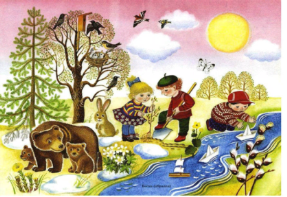 Игра на развитие речи «Какой? Какая? Какое?»( с мячом)-весна какая? (теплая, солнечная, яркая, долгожданная)-солнышко какое? (теплое, желтое, радостное)-небо какое? (голубое, пасмурное, яркое, солнечное, облачное)- погода весной какая? ( солнечная, прохладная, теплая)- настроение весной какое? ( радостное, веселое)-Молодцы, вот сколько хорошего, светлого и доброго мы можем сказать о весне. А сейчас, расскажите мне, какие признаки весны вы знаете.Игра «Что происходит в природе весной»Взрослый называет существительное, а ребенок рассказывает, что происходит с ним весной. Например; « птицы»- прилетают перелетные птицы, птицы начинают вить гнезда, «день»- день становится длиннее, а ночь короче, «небо» - небо весной светлое, чистое, голубое, « снег»- снег на солнце тает, темнеет, появляются проталины« деревья» - на деревьях набухают почки, «одежда»- люди надевают легкую одежду..Игра « Назови ласково»Солнце-солнышко, дождь, цветок, птица, трава, облако, птенец, капля, росток, ручей, ветка, лужа.Пальчиковая игра « Весна»К нам весна лишь заглянула( потянуть руки вперед)В снег ладошки окунула( руки согнуты в локтях, « окунуть» ладошки то тыльной то лицевой стороной)И расцвел там нежный( сложить кисти в форме цветка)Маленький подснежник( пальцы раскрываются словно подснежник).Составить короткий рассказ о весне.1.Какое время года наступило?2.Назови весенние месяцы?3.Какое солнце весной?4. Что происходит со снегом?5.Что происходить с деревьями?6.Какие первые цветы появляются весной?7.Что происходит с птицами , животными?8.Нравиться ли тебе весна? Почему?С
Р
Е
Д
АИЗОТема: « Весна!».Цель: формирование умения отражать в рисунке образ Весны.Задачи:образовательные:- закреплять обобщенные представления о сезонных изменениях в природе весной;- закреплять умение делать набросок графитным карандашом;- продолжать учить соблюдать в рисунке пропорции тела;- продолжать учить делать изображение во весь лист;развивающие:- развивать образные представления;- развивать навыки рисования акварелью - размывание цвета;- продолжать учить смешивать краски для получения нужного оттенка;воспитательные:- воспитывать интерес к изобразительному творчеству- воспитывать любовь к природе.Материал и оборудование:- альбомный лист;- кисти;- краски акварельные;- салфетки;- баночка с водой;- палитра;- запись музыкального произведения П. И. Чайковского "Апрель" из альбома "Времена года"Предварительная работа:- знакомство с портретной живописью;- рассматривание иллюстраций по теме "Весна";- разучивание пословиц о весне;- заучивание стихотворения И. Токмаковой "Весна"Ход занятияРодитель. Сегодня мы поговорим о таком прекрасном времени года, как весна. Недавно мы учили стихотворение И. Токмаковой «К нам весна шагает». Расскажешь его?Ребёнок.К нам весна шагаетБыстрыми шагами,И сугробы таютПод её ногами.Чёрные проталиныНа полях видны,Верно, очень тёплыеНоги у весны.Родитель. Давай вспомним, какие изменения происходят в природе весной. (Приложение 1)Ребенок. С наступлением тёплых дней на снегу появляются проталины (Приложение 2), снег начинает таять, текут ручьи, с крыши свисают сосульки.Родитель. Каким весной становится небо?Ребенок. Весной небо голубое, светлое, безоблачное.Родитель. А солнце, какое?Ребенок. Солнце весной тёплое, яркое, ласковое.Родитель. А ты знаешь, что такое капель?Ребенок. Когда под тёплыми лучами сосульки быстро тают и капельки воды часто-часто капают с крыши. (Приложение 3)Родитель. Как ты понимаешь слова «день прибывает?»Ребенок. Когда дни становятся длиннее, а ночи короче.Родитель. Ты молодцы! Вспомнил все весенние признаки в природе. Но, чтобы окончательно в этом убедиться, давай отгадаем загадки.Родитель. Появился из-под снега,Увидал кусочек неба.Самый первый,Самый нежный,Чистый маленький…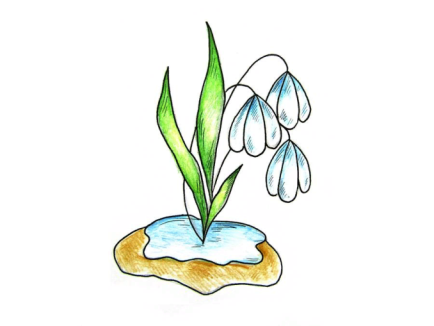 Ребенок. Подснежник.Родитель. Солнце греет у порога,И растаяли сугробы,Потекли рекой ручьи,Прилетели к нам грачи!Ч
Е
Т
В
Е
Р
ГЛепкаТема: « Птицы прилетели»Цель: развитие творческих способностей и навыков;обогащать знания детей по теме: «Птицы»;обогащать зная народного фольклора.Задачи.Образовательная: закрепление навыка лепки.Развивающая: развивать мелкую моторику руки; развитие внимания при передаче строения птиц (голова, тело, клюв, крылья, хвост, лапы).Воспитательная: воспитывать эмоционально положительное отношение к природе; воспитывать бережное отношение и заботу о птицах.Материалы и оборудование: пластилин, доски для лепки, стеки, муз. проигрыватель, фото материал.Ход занятия.«Я к вам в гости пришла и морозы прогнала,                              Наказала солнцу греть, снегу таять, птицам - петь.                        Только где же эти птички?                                                                     Птички - птички – невелички.                                                      Помогите мне, друзья, вылепите мне певца» (Сунцова Ю.В.). Подпись - Весна.                                                                             Родитель: Весна нас просит о помощи. А кто же эти певцы, вы поняли?                                                                                                  Ребенок: (варианты ответов).                                                              Родитель: - Да, вот они эти весенние певцы (показывает фото материал).                                                                                                    Ты знаешь, как называются эти птицы? Может быть ты видел их в парке?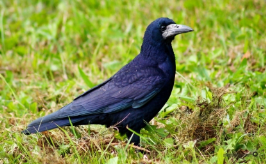 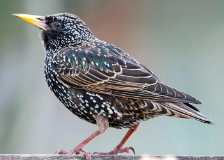                                                                                         Ребенок: (варианты ответов).                                                                  Родитель: Давай познакомимся с ними поближе. Перелетные птицы появляются у нас с приходом весны. Обратите внимание на строение птиц и их цвета оперения. Каждая по своему уникальна и потому узнаваема в народе. Как ты считаешь для чего нужны птицы в природе?                                                                                         Родитель: Позвольте я дополню. С птицами связано много сказок, примет: "Птички по весне весело расчирикались - к оттепели; купаются в пыли или песке - к дождю". Скворец - вестник весны. Это для этой птицы мы мастерим скворечники. С давних пор эту птицу уважали крестьяне, потому что скворец поедает саранчу - вредителя хлебных посевов. Соловей - превосходный певец, поэтому и закрепилась фраза "петь, как соловей". Порой, название птиц дают за их характер. Вьюрок, значит "шустрый, вертящийся". Раньше в старину так называли бойких молодых мальчиков. По одной из легенд вьюрок принес человечеству огонь. Ласточка - вестник весны, добра, домашнего уюта. Люди считают доброй приметой, когда ласточка селится под крышей дома, про нее и приметы народные есть "ласточка летает - тепло зазывает".                                              Родитель: давай мы поможем Весне, пора приступать за работу!  НОД - лепка (во время лепки звучат голоса птиц, звуки природы). 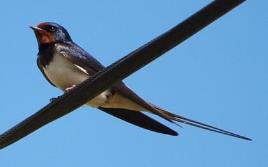 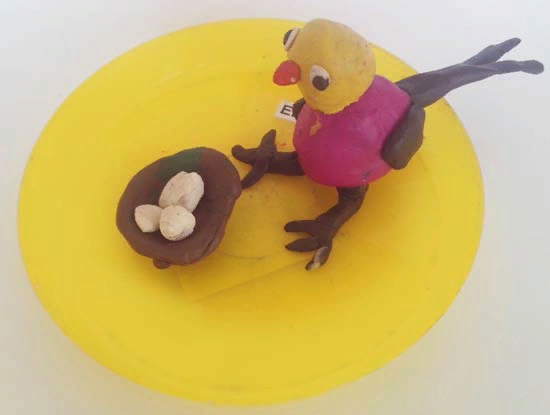 Родитель: посмотри какие интересные птицы-певцы у нас получились. Давайте рассмотрим их. (Педагог совместно с детьми подмечает интересные моменты, находки, приемы лепки, дети дают названия своим птичкам). Молодец! Я надеюсь, наши птички принесли весну.П
Я
Т
Н
И
Ц
АФормирование элементарных математических представлений.Тема: « В страну математики»                                                                                                               Цель:                                                                                          Познакомить с делением квадрата на 4 равные части, учить называть части и сравнивать целое и часть                                                       Продолжать учить сравнивать предметы по высоте с помощью условной меры, равной одному из сравниваемых предметов.     Совершенствовать умение ориентироваться на листе бумаги, определять стороны, углы и середину листа.                                    Дидактический наглядный материал                             Демонстрационный материал. Ножницы, 5 квадратов. Клей по желанию. Бумага А 4                                                                Методические указания                                                                               I часть. Игровое упражнение «Раздели квадрат на части».       Родитель: «Нам нужно разделить квадрат на четыре равные части. На сколько частей мы уже умеем делить квадрат? (2 квадрата разделить на 2 равные части разными способами и объяснить действия) Сколько частей получилось у тебя? (2) Какие фигуры у тебя получились? (Прямоугольники и треугольники.) Как можно назвать каждую часть? (одна вторая или половина) Что больше: целый квадрат или его часть? Что меньше: одна вторая квадрата или целый квадрат? Как получить четыре равные части? Правильно, надо каждую половину разрезать еще раз пополам».                            Ребенок складывает и разрезает каждую половину пополам, воспитатель комментирует их действия и прикрепляет части к фланелеграфу (можно аккуратно положить на стол). Затем уточняет: «Сколько частей получилось у каждого из вас? (4) Как можно назвать каждую часть? (Одна четвертая.) Что больше: целый квадрат или его одна четвертая часть? Что меньше: одна четвертая квадрата или одна вторая квадрата? Что больше: половина квадрата или одна четвертая квадрата? Что меньше: одна четвертая квадрата или одна вторая квадрата?» ( показывает сравниваемые части.)Достать 2 новых квадрата, разного цвета, разрезанные разными способами на 4 части, разного размера. Попросить ребенка собрать эти часты в целые фигуры (можно приклеить на бумагу)                      II часть. Игровое упражнение «Раздели квадрат и покажи его части».  Дать ребенку самостоятельно разрезать на 4 равные части квадрат любым способом, последовательно рассказывая о своих действиях. После выполнения предложить поиграть: «Я буду давать задания, а ты показывать части квадрата. Составьте целый квадрат из четырех частей. Покажите одну четвертую (одну вторую, две четвертых, три четвертых) часть».                                                                                     III часть. Дидактическая игра «Запомни и повтори».                             У ребенка листы бумаги и цветные карандаши.                                   Родитель предлагает им выполнить задания:                                              – вдоль верхней стороны листа проведите прямую линию красным карандашом (вдоль нижней стороны – зеленым карандашом, вдоль левой – синим карандашом, вдоль правой – желтым карандашом);      – в верхнем левом углу нарисуйте круг красным карандашом (в нижнем левом углу – синим карандашом, в верхнем правом – желтым карандашом, в нижнем правом – зеленым карандашом);                        – в середине листа поставьте точку красным карандашом.            После выполнения задания спросить: «Что и где вы нарисовали?» (ребенок называет фигуру, ее цвет, место расположения и сверяют свои работы с образцом воспитателя.)